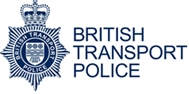 Thank you for expressing an interest in the role of Chief Information Officer with British Transport Police (BTP). I see this as a fantastic opportunity to attract a high calibre leader to join our unique organisation.This is an exciting time to join BTP.  There are many challenges ahead – delivering our transformation and efficiency programme, enhancing our significant role in counter terrorism, delivering a policing service focused on victims, witnesses and the vulnerable whilst continuing to deliver a value adding service to the railway and its passengers - all against the context of a rapidly expanding railway. BTP’s transport policing ethos is as crucial now as it has ever been.Technology is fundamental to our success. We want to be data and technology enabled, our officers and staff exploiting the information that they need, pushed to the place where they need it.  We want to enable modern working practices, allowing our officers to maximise their time on patrol, and our workforce to work agilely.  Critically, we need the capability and skills, working with policing, safeguarding and rail industry partners, to integrate and share data to better protect a digital railway. After many years of hard work in modernising our technical infrastructure, we are looking for a Chief Information Officer to visualise, deliver and exploit the opportunities ahead.  I hope that you find the prospect of working for a national specialist police Force of interest and I encourage you to apply.Yours sincerely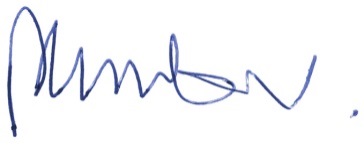 Paul Crowther OBE  Chief Constable